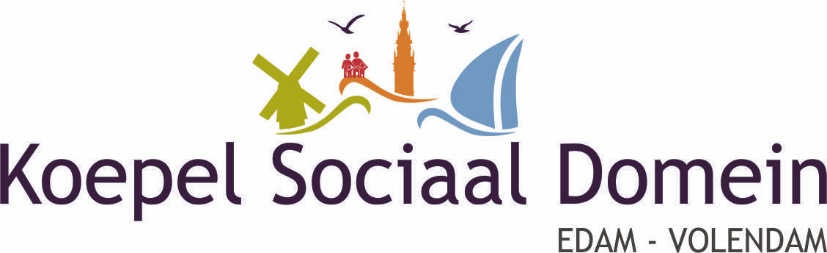 Volendam, 31 augustus 2022College van burgemeester en wethouders van de gemeente Edam-VolendamPostbus 1801130 AD  VolendamBetreft: ongevraagd advies over de toekomstscenario’s Boelenspark in Volendam.Geacht college,Met interesse en verbazing hebben de Seniorenraad en de KSD de in de NIVO van 20 juli 2022 gepubliceerde toekomstscenario’s Boelenspark gelezen: (1) Robuust & verbindend, (2) Actief & gezond en (3) Waterrijk & avontuurlijk.Om gelijk met de deur in huis te vallen: met geen woord wordt gerept over de consequenties voor de ondernemers in het winkelgebied in de Burg. van Baarstraat en de ouders van kinderen en het team van basisschool De Samensprong. Immers, in scenario 2 wordt de (auto)weg door het park een fietspad en in scenario 3 een voetpad.De KSD heeft de indruk dat bovengenoemde belanghebbenden niet zijn geraadpleegd bij het opstellen van de scenario’s. Er is veel auto- en fietsverkeer door het Boelenspark van particulieren en van bedrijven die winkels bevoorraden die naar en van het winkelcentrum in de Burg. van Baarstraat vice versa rijden. Tijdens de schoolperiodes worden veel kinderen, vooral uit de groepen 1, 2 en 3, met de auto gebracht en gehaald en dat in de regel twee keer per dag. Al met al vinden er vele honderden verplaatsingen per dag plaats door het Boelenspark.Mocht scenario 2 of scenario 3 de voorkeur krijgen en daadwerkelijk ten uitvoer worden gebracht, dan zullen de routes naar het winkelcentrum in de Burg. van Baarstraat en van de kinderen naar De Samensprong herzien en wellicht heringericht moeten worden. Vooral de Julianaweg, de Populierenlaan, de Jupiterlaan, de Tulpenstraat, de Torenvalkstraat, de Mgr. C. Veermanlaan, de Irissenstraat en de Leliestraat zullen veel drukker worden, ervan uitgaande dat de populatie die de winkels bezoekt niet achteruit gaat en de ouders hun kinderen via een omweg naar de school zullen blijven brengen.  De vraag is: wordt vooraf onderzoek gedaan naar de gevolgen van de keuze van een van de scenario’s voor de levensvatbaarheid van het winkelcentrum in de Burg. van Baarstraat en de bereidheid van ouders om hun kinderen te plaatsen op De Samensprong? (Hoe gaat het proces verlopen en hoe gaat de communicatie geregeld worden? Komen er inspraakavonden? Komt er een advies- of stuurgroep op dit project? Wat gaat de gemeente doen met de input en komt daar een overzicht van?)Naast de toekomst van het Boelenspark speelt de herinrichting van de Julianaweg. De Julianaweg vanaf Kras tot aan de rotonde Zeestraat en Populierenlaan zal de komende drie à vier jaar opengebroken worden/liggen. Als de herinrichting van het Boelenspark in dezelfde periode gaat plaatsvinden, zal het winkelcentrum in de Burg. van Baarstraat het zeker heel moeilijk krijgen en misschien ook het leerlingenaantal op De Samensprong.Wat het Boelenspark in zijn huidige staat betreft: als bruggen, groenvoorziening, looppaden goed periodiek onderhoud krijgen en de waterkwaliteit en dus de visstand in stand gehouden en/of verbeterd worden en deze activiteiten hand in hand gaan met verbetering van de ecologie en biodiversiteit is er al veel winst te boeken. Het park wordt vooral bezocht door mensen die rustig willen genieten van het park zoals het is en dat zal naar de mening van de KSD nog meer dan nu het geval zijn. De onderdelen van het Boelenspark bieden nu al een aantal essentiële mogelijkheden voor jong en oud, zoals:het houden van (muziek)evenementen;speel- en sportgelegenheid voor de leerlingen van basisschool De Samensprong en wellicht leerlingen van andere basisscholen;beoefenen van de hengelsport;schaatsen zonder verdrinkingsgevaar. Hierbij kan de vraag worden opgeworpen: is de beschikbaarheid van de grond voor dit doel alleen nog wel realistisch?Aanbevelingen.Er is een tekort aan seniorenhuisvesting. Realiseer enkele kleinschalige seniorenlocaties. Er blijft dan nog voldoende ruimte over om ’s winters in te richten als ijsbaan voor de jeugd.Zorg er nog meer voor, onder andere financieel, dat jongeren en kinderen via CBW en de diverse sportorganisaties onder begeleiding en toezicht kunnen sporten en spelen op de reeds beschikbare locaties.Hoogachtend namens de Koepel Sociaal Domein,Drs. J.H.C.M. Tol, voorzitter						C.H.M. Schilder, secretarisBijlage: Nivo artikel van 20 juli 2022 over de drie toekomstscenario’s voor het Boelenspark in              Volendam